ВАКЦИНАЦИЯ ПРОТИВ ИНФЕКЦИИ COVID-19В  настоящее время проводится 1 этап вакцинации против инфекции COVID-19 вакциной «СПУТНИК V» производства РФ.Во всех  районных медучреждениях организована иммунизация медицинских работников, которые в силу специфики профессиональной деятельности наиболее подвержены риску инфицирования. У лиц, получивших первую прививку, побочных реакций в поствакцинальном периоде не отмечалось.В дальнейшем планируется иммунизация работников учреждений системы образования и учреждений с круглосуточным пребыванием детей и взрослых, которые имеют как повышенные риски инфицирования, так и высокие риски распространения инфекции в случае заболевания.Будет проводиться и иммунизация населения нашего региона. Лица, желающие привиться против инфекции COVID-19, в возрасте 18 - 60 лет могут обратиться в медучреждения по месту жительства для записи на вакцинацию. Вопрос о проведении профилактической прививки будет решаться врачом-специалистом непосредственно перед вакцинацией с учетом состояния здоровья пациента, имеющихся показаний и противопоказаний.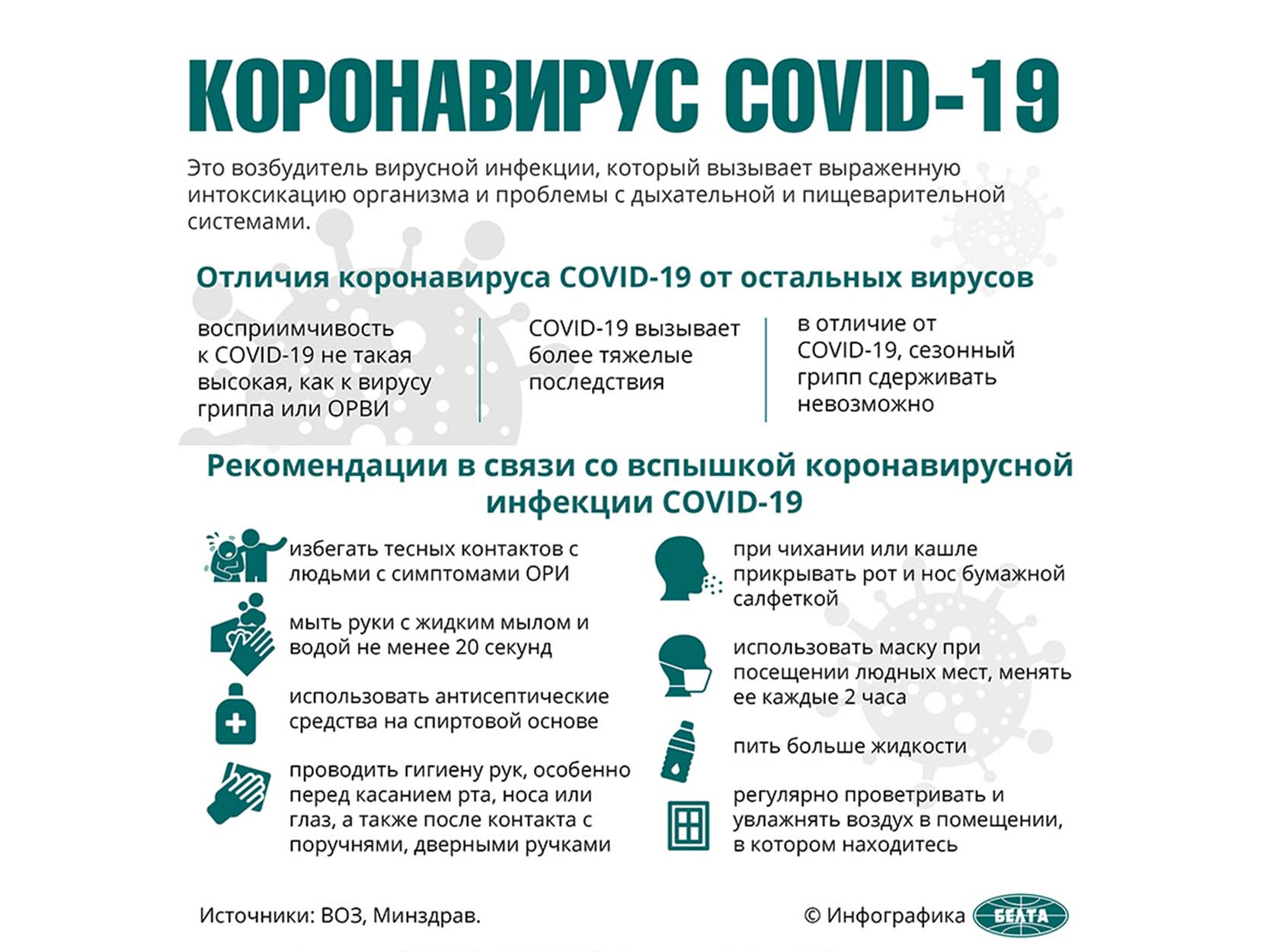 